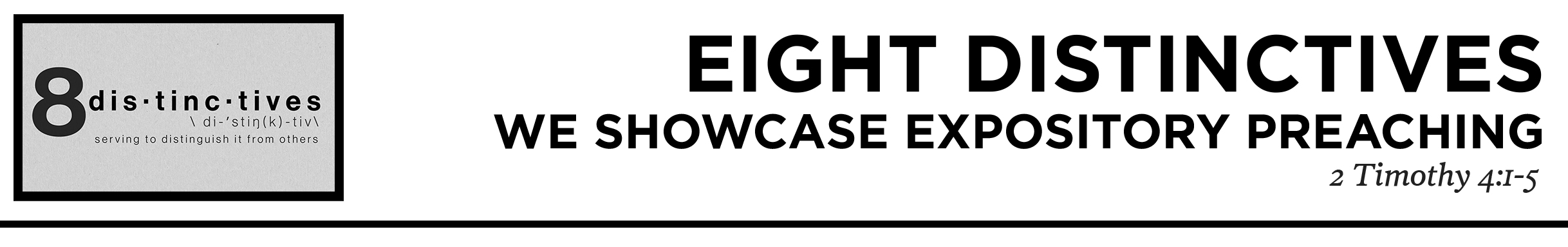 1.  Embrace __________________________________   	(vv.1-2)2.  Reject ____________________________________   	        (vv.3-4)3.  Understand _______________________________   	(v.5)Application QuestionsThese questions are provided for your further study and application of today’s sermon. Thoughtfully writing out the answers to these questions will help to drive home the point of today’s study. It is also helpful when you are able to discuss your answers with others. For more information about LifeGroups at Compass Bible Church that utilize these questions as the basis for their weekly discussion, please visit compasshillcountry.org/lifegroups or email us at info@compasshillcountry.org. 1.	Read Acts 6:2–4, Acts 2:42 and Ephesians 4:11-12. How do these verses impact the way you think about the importance of solid preaching? How can you better prepare to receive the preached word?2.	Read Hebrews 5:12–6:1 and Ephesians 4:14–15. We can all desire to accept easier, less challenging directions at times. What can you do daily to ensure that you are growing in the whole counsel of God’s word? Give examples.3.	Read Matthew 7:24–25 and Matthew 28:18-20. Preaching God’s word should always aim to move you toward obedience to God. According to these scriptures, what can you do this week to be more obedient to what you have heard?4.	Read 1 Peter 3:15 and 2 Corinthians 5:19–20. Just like Timothy, you and I have a message the King has given us to proclaim to the world exactly how it was given to us. How does expository preaching both help you know what to proclaim and exactly how you should proclaim the message of reconciliation?